направление 35.03.05 САДОВОДСТВОпрофиль Декоративное садоводство и ландшафтный дизайнФГБОУ ВО "Тверской государственный университет"БИОЛОГИЧЕСКИЙ ФАКУЛЬТЕТнаправление 35.03.05 САДОВОДСТВОпрофиль Декоративное садоводство и ландшафтный дизайнФГБОУ ВО "Тверской государственный университет"БИОЛОГИЧЕСКИЙ ФАКУЛЬТЕТ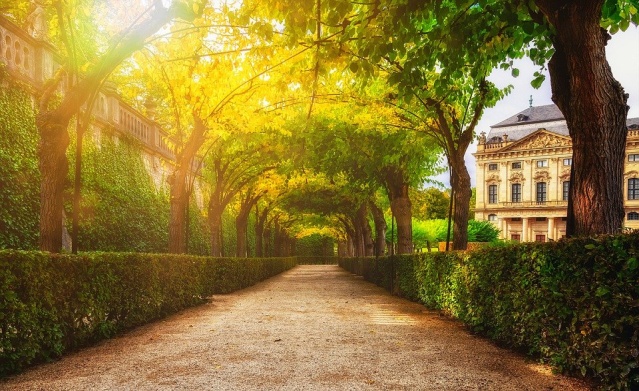 Мы сами создаем красоту вокруг насКаким будет мир вокруг нас? Что привлекает больше – тенистый английский парк, французский регулярный сад, регламентированный японский пейзаж или удивительная российская эклектика? Что будет рядом – зависит только от нас, ведь современные подходы к ландшафтному дизайну ни в чем не ограничивают полет фантазии.Почему сегодня важно получить профессиональное образование в сфере садоводства и ландшафтного дизайна?Современные стратегии развития Российской Федерации и Тверской области, современные требования к благоустройству городских и сельских поселений предполагают укрепление кадрового и научного потенциала многих структурных подразделений сельского хозяйства и учреждений по благоустройству территорий во всех регионах России. В настоящее время для замещения многих должностей необходимо наличие высшего профильного образования. Современный руководитель при принятии управленческих решений руководствуется профессиональными теоретическими знаниями, использует разнообразные методы решения поставленных задач, проводит грамотный анализ типичных и нестандартных ситуаций. Эти качества и обуславливают подготовку выпускника-бакалавра. Какие задачи решают наши выпускники?планирование, создание и эксплуатация объектов декоративного садоводства и ландшафтного дизайна и их компонентовразработка современных технологий размножения и создания новых сортов садовых культур; питомниководстворазработка современных технологий производства, хранения и первичной переработки продукции декоративных культур научные исследования в сфере декоративного садоводства и ландшафтного дизайна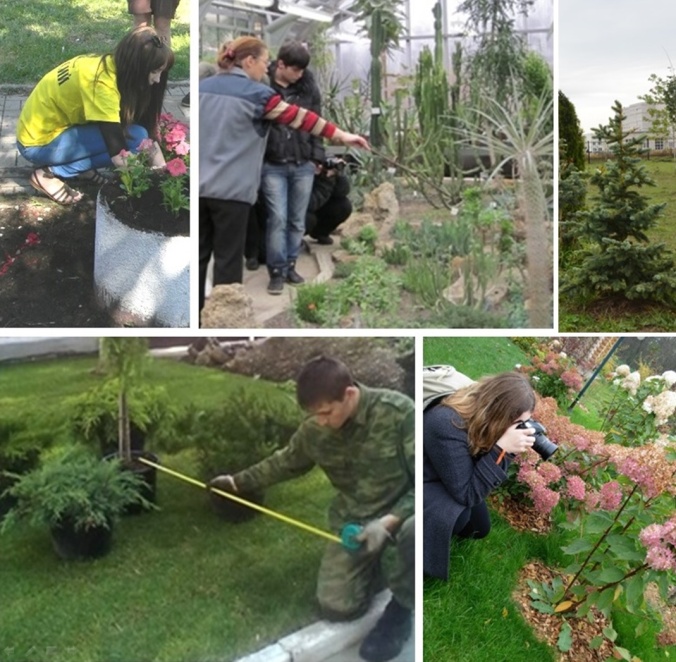 Мы сами создаем красоту вокруг насКаким будет мир вокруг нас? Что привлекает больше – тенистый английский парк, французский регулярный сад, регламентированный японский пейзаж или удивительная российская эклектика? Что будет рядом – зависит только от нас, ведь современные подходы к ландшафтному дизайну ни в чем не ограничивают полет фантазии.Почему сегодня важно получить профессиональное образование в сфере садоводства и ландшафтного дизайна?Современные стратегии развития Российской Федерации и Тверской области, современные требования к благоустройству городских и сельских поселений предполагают укрепление кадрового и научного потенциала многих структурных подразделений сельского хозяйства и учреждений по благоустройству территорий во всех регионах России. В настоящее время для замещения многих должностей необходимо наличие высшего профильного образования. Современный руководитель при принятии управленческих решений руководствуется профессиональными теоретическими знаниями, использует разнообразные методы решения поставленных задач, проводит грамотный анализ типичных и нестандартных ситуаций. Эти качества и обуславливают подготовку выпускника-бакалавра. Какие задачи решают наши выпускники?планирование, создание и эксплуатация объектов декоративного садоводства и ландшафтного дизайна и их компонентовразработка современных технологий размножения и создания новых сортов садовых культур; питомниководстворазработка современных технологий производства, хранения и первичной переработки продукции декоративных культур научные исследования в сфере декоративного садоводства и ландшафтного дизайнаМы сами создаем красоту вокруг насКаким будет мир вокруг нас? Что привлекает больше – тенистый английский парк, французский регулярный сад, регламентированный японский пейзаж или удивительная российская эклектика? Что будет рядом – зависит только от нас, ведь современные подходы к ландшафтному дизайну ни в чем не ограничивают полет фантазии.Почему сегодня важно получить профессиональное образование в сфере садоводства и ландшафтного дизайна?Современные стратегии развития Российской Федерации и Тверской области, современные требования к благоустройству городских и сельских поселений предполагают укрепление кадрового и научного потенциала многих структурных подразделений сельского хозяйства и учреждений по благоустройству территорий во всех регионах России. В настоящее время для замещения многих должностей необходимо наличие высшего профильного образования. Современный руководитель при принятии управленческих решений руководствуется профессиональными теоретическими знаниями, использует разнообразные методы решения поставленных задач, проводит грамотный анализ типичных и нестандартных ситуаций. Эти качества и обуславливают подготовку выпускника-бакалавра. Какие задачи решают наши выпускники?планирование, создание и эксплуатация объектов декоративного садоводства и ландшафтного дизайна и их компонентовразработка современных технологий размножения и создания новых сортов садовых культур; питомниководстворазработка современных технологий производства, хранения и первичной переработки продукции декоративных культур научные исследования в сфере декоративного садоводства и ландшафтного дизайнанаправление 35.03.05 – САДОВОДСТВОпрофиль Декоративное садоводство и ландшафтный дизайнформа обучения – очнаясрок обучения – 4 годастепень – бакалаврнаправление 35.03.05 – САДОВОДСТВОпрофиль Декоративное садоводство и ландшафтный дизайнформа обучения – очнаясрок обучения – 4 годастепень – бакалавр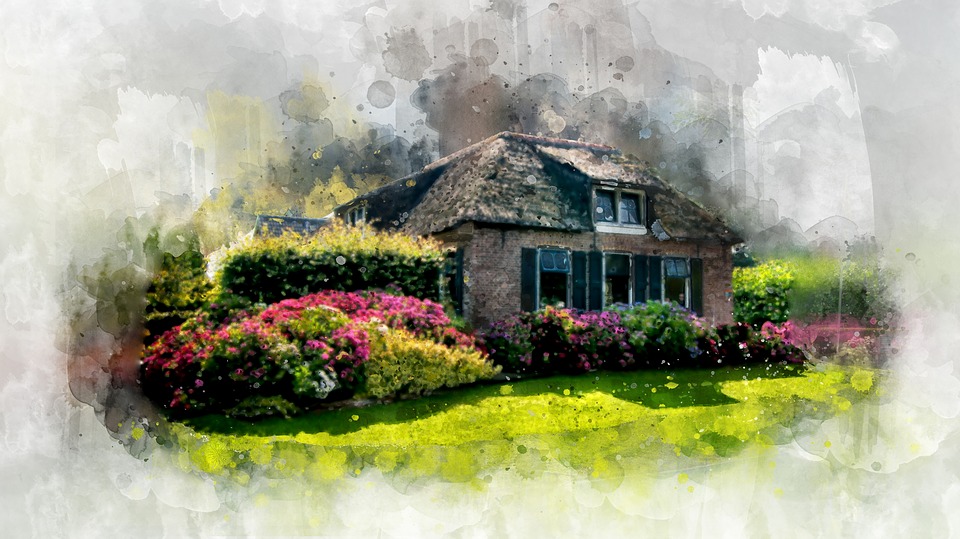 Возможные профессииНаши преимуществаБюджетная форма обученияДиплом государственного образцаВысококвалифицированные кадрыТесная связь с работодателямиПрактикоориентированные программыВсе уровни образования (бакалавриат, магистратура, аспирантура)Вступительные испытаниядля выпускников школы:результаты ЕГЭ по:биологии (минимальный балл – 40)русскому языку (минимальный балл – 43)математике ИЛИ химии (минимальный балл – 39)для выпускников СУЗов:внутренние экзамены университета по:биологии (минимальный балл – 40)русскому языку (минимальный балл – 43)математике ИЛИ химии (минимальный балл – 39)Количество бюджетных местВ 2022 г. на направление Садоводство предварительно выделено 25 местКонтакты:Деканат биологического факультета телефон: 8(4822) 32-06-80 (специалист по УМР Козлова Татьяна Васильевна)8-905-600-99-07 (зам.декана Степанова Елена Николаевна)e-mail:bio@tversu.ruсайт факультета: http://bio.tversu.ru/